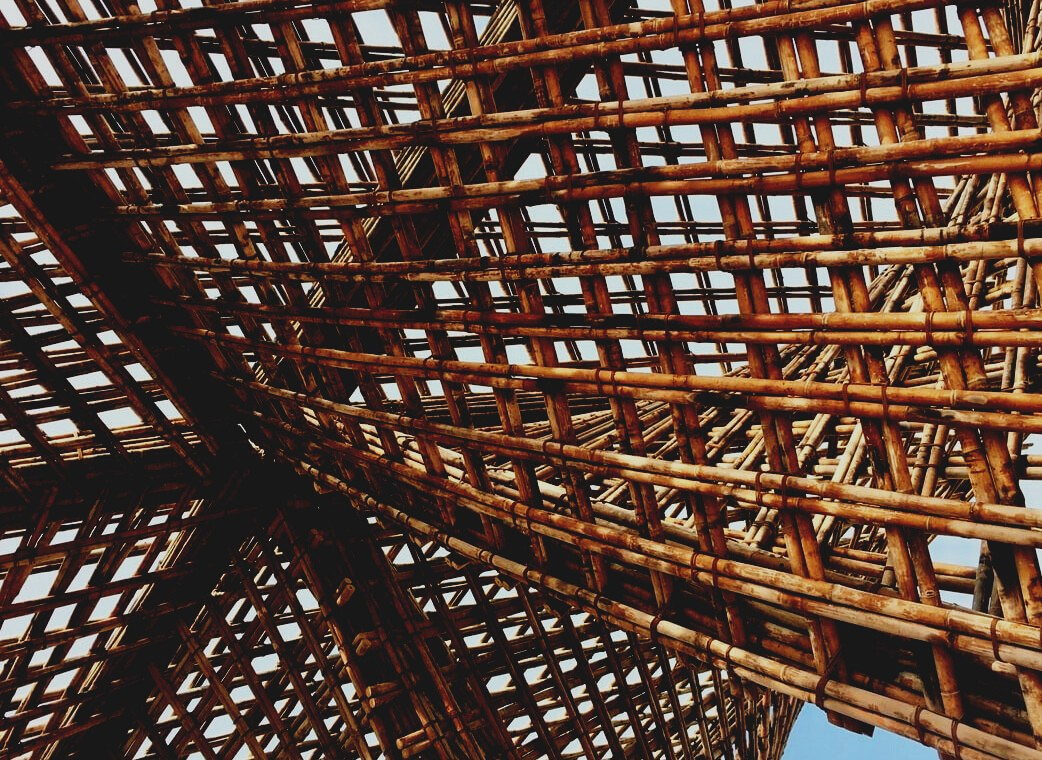 SisällysUsein kysytyt kysymyksetKysymys: Mitä asioita tulee ottaa huomioon ristikkoa työskennellessä?Vastaus: Ristikot on suunniteltu käytettäväksi pystyasennossa, jossa niitä tulee myös kuljettaa. Säleikköä asennettaessa noudatetaan asennus- ja käsittely- ja tukiohjeita. Ristikot tuetaan yleensä ulkonevaan puuhun, joka on sijoitettu sivuun.Kysymys: Mitä kiinnikkeitä voit käyttää ristikon kiinnittämiseen?Vastaus: Ristikko kiinnitetään yhdellä kulmakiinnikkeellä kampanauloilla.MonivalintakysymyksetI-palkit saavuttavat saman kantokyvyn vähemmällä materiaalilla kuin liimapuulla.TosiEpätosiKattoristikot tai NR ristikot ovatvalmistettu sahatavarasta taitavalla puuliitostekniikalla.valmistettu sahatavarasta naulalevyliitoksilla.Puuristikko ei ole paloturvallinen rakenne, jossiinä on suojaamattomia naulalevyliitoksia.naulalevyn liitokset eivät ole täysin suojattuja tulelta.TapaustutkimuksetTapaustutkimus 1Nimeä vähintään kolme erilaista kattoristikkoa.